くすりのしおり外用剤2013年06月作成より詳細な情報を望まれる場合は、担当の医師または薬剤師におたずねください。また、医療専門家向けの「添付文書情報」が医薬品医療機器総合機構のホームページに掲載されています。薬には効果（ベネフィット）だけでなく副作用（リスク）があります。副作用をなるべく抑え、効果を最大限に引き出すことが大切です。そのために、この薬を使用される患者さんの理解と協力が必要です。薬には効果（ベネフィット）だけでなく副作用（リスク）があります。副作用をなるべく抑え、効果を最大限に引き出すことが大切です。そのために、この薬を使用される患者さんの理解と協力が必要です。商品名:ロキソプロフェンNaパップ100mg「三笠」主成分:ロキソプロフェンナトリウム水和物(Loxoprofen sodium hydrate)剤形:膏体が白色～淡黄色の貼付剤、10cm×14cmシート記載:MZ-LXP100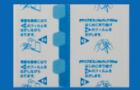 この薬の作用と効果について皮膚から浸透し、炎症を引きおこすプロスタグランジンの生合成を抑え、炎症に伴う腫れや痛みをやわらげます。通常、変形性関節症、筋肉痛、外傷後の腫脹・疼痛の消炎・鎮痛に用いられます。この薬の作用と効果について皮膚から浸透し、炎症を引きおこすプロスタグランジンの生合成を抑え、炎症に伴う腫れや痛みをやわらげます。通常、変形性関節症、筋肉痛、外傷後の腫脹・疼痛の消炎・鎮痛に用いられます。次のような方は使う前に必ず担当の医師と薬剤師に伝えてください。・以前に薬を使用して、かゆみ、発疹などのアレルギー症状が出たことがある。アスピリン喘息または既往歴がある。・妊娠または授乳中・他に薬などを使っている（お互いに作用を強めたり、弱めたりする可能性もありますので、他に使用中の一般用医薬品や食品も含めて注意してください）。次のような方は使う前に必ず担当の医師と薬剤師に伝えてください。・以前に薬を使用して、かゆみ、発疹などのアレルギー症状が出たことがある。アスピリン喘息または既往歴がある。・妊娠または授乳中・他に薬などを使っている（お互いに作用を強めたり、弱めたりする可能性もありますので、他に使用中の一般用医薬品や食品も含めて注意してください）。用法・用量（この薬の使い方）・あなたの用法・用量は<<　　　　　　　　　　　　　　　　　　　　　　　　　　　:医療担当者記入>>・通常、1日1回、患部に貼ります。本剤は貼付剤1枚中にロキソプロフェンナトリウムとして100mgを含有します。必ず指示された使用方法に従ってください。・傷がある部位や粘膜には貼らないでください。・湿疹または発疹の部位には貼らないでください。・貼り忘れた場合は、気がついた時点で1回分を貼ってください。ただし、次の貼る時間が近い場合は、忘れた分を貼らないで、次の貼る時間に1回分を貼ってください。2回分を一度に貼ってはいけません。・誤って多く使った場合は医師または薬剤師に相談してください。・医師の指示なしに、自分の判断で貼るのを止めないでください。用法・用量（この薬の使い方）・あなたの用法・用量は<<　　　　　　　　　　　　　　　　　　　　　　　　　　　:医療担当者記入>>・通常、1日1回、患部に貼ります。本剤は貼付剤1枚中にロキソプロフェンナトリウムとして100mgを含有します。必ず指示された使用方法に従ってください。・傷がある部位や粘膜には貼らないでください。・湿疹または発疹の部位には貼らないでください。・貼り忘れた場合は、気がついた時点で1回分を貼ってください。ただし、次の貼る時間が近い場合は、忘れた分を貼らないで、次の貼る時間に1回分を貼ってください。2回分を一度に貼ってはいけません。・誤って多く使った場合は医師または薬剤師に相談してください。・医師の指示なしに、自分の判断で貼るのを止めないでください。生活上の注意生活上の注意この薬を使ったあと気をつけていただくこと（副作用）主な副作用として、かゆみ、紅斑、接触性皮膚炎、胃不快感などが報告されています。このような症状に気づいたら、担当の医師または薬剤師に相談してください。まれに下記のような症状があらわれ、[　]内に示した副作用の初期症状である可能性があります。このような場合には、使用をやめて、すぐに医師の診療を受けてください。該当する記載事項はありません。以上の副作用はすべてを記載したものではありません。上記以外でも気になる症状が出た場合は、医師または薬剤師に相談してください。この薬を使ったあと気をつけていただくこと（副作用）主な副作用として、かゆみ、紅斑、接触性皮膚炎、胃不快感などが報告されています。このような症状に気づいたら、担当の医師または薬剤師に相談してください。まれに下記のような症状があらわれ、[　]内に示した副作用の初期症状である可能性があります。このような場合には、使用をやめて、すぐに医師の診療を受けてください。該当する記載事項はありません。以上の副作用はすべてを記載したものではありません。上記以外でも気になる症状が出た場合は、医師または薬剤師に相談してください。保管方法 その他・乳幼児、小児の手の届かないところで、高温を避け、しゃ光した気密容器に保管してください。・薬が残った場合、保管しないで廃棄してください。保管方法 その他・乳幼児、小児の手の届かないところで、高温を避け、しゃ光した気密容器に保管してください。・薬が残った場合、保管しないで廃棄してください。医療担当者記入欄      　　　　　　　　年　　　月　　　日医療担当者記入欄      　　　　　　　　年　　　月　　　日